Проект   РЕСПУБЛИКА  ИНГУШЕТИЯ                                  ГIАЛГIАЙ РЕСПУБЛИКА  ГОСУДАРСТВЕННОЕ УПРАВЛЕНИЕ АВТОМОБИЛЬНЫХ ДОРОГ РЕСПУБЛИКИ ИНГУШЕТИЯ(ГУ «ИНГУШАВТОДОР») ПРИКАЗ ______________ 							№____ г. МагасОб утверждении перечня должностей государственной гражданской службы, при назначении на которые граждане и при замещении которых государственные гражданские служащие ГУ «Ингушавтодор» обязаны представлять сведения о своих доходах, расходах, об имуществе и обязательствах имущественного характера, а также сведения о доходах, расходах об имуществе и обязательствах имущественного характера своих супруги(супруга) и несовершеннолетних детейВ соответствии со статьей 8 Федерального закона от 25 декабря . № 273-ФЗ «О противодействии коррупции» и пунктом 2 Указа Президента Республики Ингушетия от 21 октября . № 218 « Об утверждении перечня должностей государственной гражданской службы Республики Ингушетия, при назначении на которые граждане и при замещении которых государственные гражданские служащие РИ обязаны предоставлять сведения о своих доходах, об имуществе и обязательствах имущественного характера, а также сведения о доходах, об имуществе и обязательствах имущественного характера своих супруги (супруга) и несовершеннолетних детей»:Утвердить прилагаемый перечень должностей государственной гражданской службы Государственного управления автомобильных дорог Республики Ингушетия, при назначении на которые граждане и при замещении которых государственные гражданские служащие ГУ «Ингушавтодор» обязаны представлять сведения о своих доходах, расходах, об имуществе и обязательствах имущественного характера, а также сведения о доходах, расходах, об имуществе и обязательствах имущественного характера своих супруги(супруга) и несовершеннолетних детей. 2.  Приказ об утверждении перечня должностей государственной гражданской службы Государственного управления автомобильных дорог Республики Ингушетия, при назначении на которые граждане и при замещении которых государственные гражданские служащие ГУ «Ингушавтодор» обязаны представлять сведения о своих доходах, об имуществе и обязательствах имущественного характера, а также сведения о доходах, об имуществе и обязательствах имущественного характера своих супруги(супруга) и несовершеннолетних детей от 14.07.2016 г. № 53  и Распоряжение  об утверждении перечня должностей, при замещении которых государственные гражданские служащие ГУ «Ингушавтодор»  обязаны представлять сведения о своих расходах, а также о расходах своих супруги (супруга) и несовершеннолетних детей  от 09.09.2013 г. №112-р  признать утратившими силу.Начальник		    					Б.А. Хаматханов Перечень должностей государственной гражданской службы Государственного управления автомобильных дорог Республики Ингушетия, при назначении на которые граждане и при замещении которых государственные гражданские служащие   ГУ «Ингушавтодор» обязаны представлять сведения о своих доходах, расходах, об имуществе и обязательствах имущественного характера, а также сведения о доходах, расходах, об имуществе и обязательствах имущественного характера  своих супруги (супруга) и несовершеннолетних детей( утв. Приказом начальника ГУ «Ингушавтодор» от ______________ № _______ )Должности государственной гражданской службы ГУ «Ингушавтодор», замещение которых связано с коррупционными рискамиНачальник производственного отдела.Начальник финансового отдела.Начальник отдела правовой, специальной и кадровой работы.Начальник отдела экономики и планирования.Заведующий сектором лабораторно-геодезического контроля.Ведущий специалист сектора лабораторно-геодезического контроля.Главный специалист производственного отдела. Ведущий специалист производственного отдела. 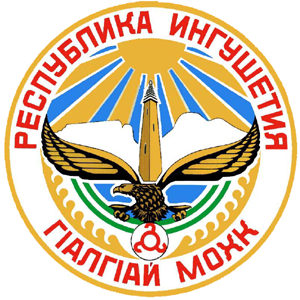 